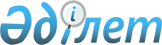 О внесении изменений в решение Кордайского районного маслихата от 22 декабря 2014 года № 37-3 "О районном бюджете на 2015-2017 годы"Решение маслихата Кордайского района Жамбылской области от 3 сентября 2015 года № 44-2. Зарегистрировано Департаментом юстиции Жамбылской области 10 сентября 2015 года № 2754       Примечание РЦПИ.

       В тексте документа сохранена пунктуация и орфография оригинала.

      В соответствии со статьями 9, 109 Бюджетного кодекса Республики Казахстан от 4 декабря 2008 года, статьей 6 Закона Республики Казахстан от 23 января 2001 года "О местном государственном управлении и самоуправлении в Республике Казахстан" и на основании решения Жамбылского областного маслихата от 21 августа 2015 года №39-3 "О внесении изменений и дополнений в решение Жамбылского областного маслихата от 11 декабря 2014 года №33-3 "Об областном бюджете на 2015-2017 годы" (зарегистрировано в Реестре государственной регистрации нормативных правовых актов за №2736) районный маслихат РЕШИЛ:

      1.  Внести в решение Кордайского районного маслихата от 22 декабря 2014 года №37-3 "О районном бюджете на 2015-2017 годы" (зарегистрировано в Реестре государственной регистрации нормативных правовых актов за №2449, опубликовано в газете "Қордай шамшырағы" - "Кордайский маяк" от 31 декабря 2014 года за №205-206) следующие изменения: 

      в пункте 1:

      в подпункте 1):

      цифры "9 713 924" заменить цифрами "9 786 890";

      цифры "1 605 261" заменить цифрами "1 755 189";

      цифры "72 605" заменить цифрами "83 209";

      цифры "22 032" заменить цифрами "38 500";

      цифры "8 014 026" заменить цифрами "7 909 992";

      в подпункте 2):

      цифры "9 755 834" заменить цифрами "9 828 800".

      Приложения 1 и 5 к указанному решению изложить в новой редакции согласно приложениям 1 и 2 к настоящему решению.

      2.  Настоящее решение вступает в силу со дня государственной регистрации в органах юстиции и вводится в действие с 1 января 2015 года.

 Районный бюджет на 2015 год  Перечень объема средств, выделенных из районного бюджета на 2015-2017 годы по программам в разрезе сельских округов       тысяч тенге

 Целевые трансферты органам местного самоуправления
					© 2012. РГП на ПХВ «Институт законодательства и правовой информации Республики Казахстан» Министерства юстиции Республики Казахстан
				
      Председатель сессии

Секретарь

      районного маслихата

районного маслихата

      А. Скрыпников

Б. Алимбет 
Приложение 1
к решению Кордайского
районного маслихата
от 3 сентября 2015 года №44-2 Приложение 1
к решению Кордайского
районного маслихата
от 22 декабря 2014 года №37-3Категория

Категория

Категория

Категория

Сумма (тысяч тенге)

Класс

Класс

Класс

Сумма (тысяч тенге)

Подкласс

Подкласс

Сумма (тысяч тенге)

Наименование

1

2

3

4

5

1. ДОХОДЫ

9786890

1

НАЛОГОВЫЕ ПОСТУПЛЕНИЯ

1755189

01

Подоходный налог

240377

2

Индивидуальный подоходный налог

240377

03

Социальный налог

186105

1

Социальный налог

186105

04

Налоги на собственность

1248610

1

Налоги на имущество

1033133

3

Земельный налог

15367

4

Налог на транспортные средства

196834

5

Единый земельный налог

3276

05

Внутренние налоги на товары, работы и услуги

56047

2

Акцизы

20262

3

Поступления за использование природных и других ресурсов

8704

4

Сборы за ведение предпринимательской и профессиональной деятельности

24257

5

Налог на игорный бизнес

2824

07

Прочие налоги

5260

1

Прочие налоги

5260

08

Обязательные платежи, взимаемые за совершение юридически значимых действий и (или) выдачу документов уполномоченными на то государственными органами или должностными лицами

18790

1

Государственная пошлина

18790

2

НЕНАЛОГОВЫЕ ПОСТУПЛЕНИЯ

83209

01

Доходы от государственной собственности

7284

1

Поступления части чистого дохода государственных предприятий

2140

5

Доходы от аренды имущества, находящегося в государственной собственности

5144

04

Штрафы, пени, санкции, взыскания, налагаемые государственными учреждениями, финансируемыми из государственного бюджета, а также содержащимися и финансируемыми из бюджета (сметы расходов) Национального Банка Республики Казахстан

39700

1

Штрафы, пени, санкции, взыскания, налагаемые государственными учреждениями, финансируемыми из государственного бюджета, а также содержащимися и финансируемыми из бюджета (сметы расходов) Национального Банка Республики Казахстан, за исключением поступлений от организаций нефтяного сектора

39700

06

Прочие неналоговые поступления

36225

1

Прочие неналоговые поступления

36225

3

ПОСТУПЛЕНИЯ ОТ ПРОДАЖИ ОСНОВНОГО КАПИТАЛА

38500

01

Продажа государственного имущества, закрепленного за государственными учреждениями

1500

1

Продажа государственного имущества, закрепленного за государственными учреждениями

1500

03

Продажа земли и нематериальных активов

37000

1

Продажа земли

36000

2

Продажа нематериальных активов

1000

4

ПОСТУПЛЕНИЯ ТРАНСФЕРТОВ

7909992

02

Трансферты из вышестоящих органов государственного управления

7909992

2

Трансферты из областного бюджета

7909992

Функциональная группа

Функциональная группа

Функциональная группа

Функциональная группа

Функциональная группа

Сумма, тысяч тенге

Администратор бюджетных программ

Администратор бюджетных программ

Администратор бюджетных программ

Администратор бюджетных программ

Администратор бюджетных программ

Сумма, тысяч тенге

Программа

Программа

Программа

Программа

Программа

Наименование

Наименование

Наименование

Наименование

Наименование

1

2

3

2. ЗАТРАТЫ

9828800

01

01

Государственные услуги общего характера

471875

112

Аппарат маслихата района (города областного значения)

18258

001

Услуги по обеспечению деятельности маслихата района (города областного значения)

16809

003

Капитальные расходы государственного органа

1449

122

Аппарат акима района (города областного значения)

88602

001

Услуги по обеспечению деятельности акима района (города областного значения)

86207

003

Капитальные расходы государственного органа

2395

123

Аппарат акима района в городе, города районного значения, поселка, села, сельского округа

270938

001

Услуги по обеспечению деятельности акима района в городе, города районного значения, поселка, села, сельского округа

263368

022

Капитальные расходы государственного органа

7570

452

Отдел финансов района (города областного значения)

26677

001

Услуги по реализации государственной политики в области исполнения бюджета района (города областного значения) и управления коммунальной собственностью района (города областного значения)

23121

003

Проведение оценки имущества в целях налогообложения

2668

010

Приватизация, управление коммунальным имуществом, постприватизационная деятельность и регулирование споров, связанных с этим

200

018

Капитальные расходы государственного органа

688

453

Отдел экономики и бюджетного планирования района (города областного значения)

20699

001

Услуги по реализации государственной политики в области формирования и развития экономической политики, системы государственного планирования и управления района (города областного значения)

19881

004

Капитальные расходы государственного органа

818

458

Отдел жилищно-коммунального хозяйства, пассажирского транспорта и автомобильных дорог района (города областного значения)

39702

001

Услуги по реализации государственной политики на местном уровне в области жилищно-коммунального хозяйства, пассажирского транспорта и автомобильных дорог 

12319

013

Капитальные расходы государственного органа

304

067

Капитальные расходы подведомственных государственных учреждений и организаций

27079

494

Отдел предпринимательства и промышленности района (города областного значения)

6999

001

Услуги по реализации государственной политики на местном уровне в области развития предпринимательства и промышленности 

6737

003

Капитальные расходы государственного органа

262

02

02

Оборона

6528

122

Аппарат акима района (города областного значения)

4054

005

Мероприятия в рамках исполнения всеобщей воинской обязанности

4054

122

Аппарат акима района (города областного значения)

2474

007

Мероприятия по профилактике и тушению степных пожаров районного (городского) масштаба, а также пожаров в населенных пунктах, в которых не созданы органы государственной противопожарной службы

2474

03

03

Общественный порядок, безопасность, правовая, судебная, уголовно-исполнительная деятельность

8918

458

Отдел жилищно-коммунального хозяйства, пассажирского транспорта и автомобильных дорог района (города областного значения)

8918

021

Обеспечение безопасности дорожного движения в населенных пунктах

8918

04

04

Образование

7112833

464

Отдел образования района (города областного значения)

911725

009

Обеспечение деятельности организаций дошкольного воспитания и обучения

292334

040

Реализация государственного образовательного заказа в дошкольных организациях образования

619391

123

Аппарат акима района в городе, города районного значения, поселка, села, сельского округа

4241

005

Организация бесплатного подвоза учащихся до школы и обратно в сельской местности

4241

464

Отдел образования района (города областного значения)

5194716

003

Общеобразовательное обучение

4966110

006

Дополнительное образование для детей 

228606

465

Отдел физической культуры и спорта района (города областного значения)

64100

017

Дополнительное образование для детей и юношества по спорту

64100

464

Отдел образования района (города областного значения)

213938

001

Услуги по реализации государственной политики на местном уровне в области образования

13733

005

Приобретение и доставка учебников, учебно-методических комплексов для государственных учреждений образования района (города областного значения)

119442

007

Проведение школьных олимпиад, внешкольных мероприятий и конкурсов районного (городского) масштаба

321

015

Ежемесячная выплата денежных средств опекунам (попечителям) на содержание ребенка-сироты (детей-сирот), и ребенка (детей), оставшегося без попечения родителей

39838

022

Выплата единовременных денежных средств казахстанским гражданам, усыновившим (удочерившим) ребенка (детей)-сироту и ребенка (детей), оставшегося без попечения родителей

1491

029

Обследование психического здоровья детей и подростков и оказание психолого-медико-педагогической консультативной помощи населению

13250

067

Капитальные расходы подведомственных государственных учреждений и организаций

25863

466

Отдел архитектуры, градостроительства и строительства района (города областного значения)

724113

037

Строительство и реконструкция объектов образования

724113

06

06

Социальная помощь и социальное обеспечение

466116

464

Отдел образования района (города областного значения)

1432

030

Содержание ребенка (детей), переданного патронатным воспитателям

1432

451

Отдел занятости и социальных программ района (города областного значения)

381023

002

Программа занятости

78801

004

Оказание социальной помощи на приобретение топлива специалистам здравоохранения, образования, социального обеспечения, культуры, спорта и ветеринарии в сельской местности в соответствии с законодательством Республики Казахстан

35607

005

Государственная адресная социальная помощь

6850

006

Оказание жилищной помощи

1250

007

Социальная помощь отдельным категориям нуждающихся граждан по решениям местных представительных органов

13310

010

Материальное обеспечение детей-инвалидов, воспитывающихся и обучающихся на дому

7780

014

Оказание социальной помощи нуждающимся гражданам на дому

48579

016

Государственные пособия на детей до 18 лет

116100

017

Обеспечение нуждающихся инвалидов обязательными гигиеническими средствами и предоставление услуг специалистами жестового языка, индивидуальными помощниками в соответствии с индивидуальной программой реабилитации инвалида

26252

023

Обеспечение деятельности центров занятости населения

1482

052

Проведение мероприятий, посвященных семидесятилетию Победы в Великой Отечественной войне

45012

451

Отдел занятости и социальных программ района (города областного значения)

81812

001

Услуги по реализации государственной политики на местном уровне в области обеспечения занятости и реализации социальных программ для населения

31889

011

Оплата услуг по зачислению, выплате и доставке пособий и других социальных выплат

2800

021

Капитальные расходы государственного органа

420

025

Внедрение обусловленной денежной помощи по проекту Өрлеу

46703

458

Отдел жилищно-коммунального хозяйства, пассажирского транспорта и автомобильных дорог района (города областного значения)

1849

050

Реализация Плана мероприятий по обеспечению прав и улучшению качества жизни инвалидов

1849

07

07

Жилищно-коммунальное хозяйство

553506

455

Отдел культуры и развития языков района (города областного значения)

4533

024

Ремонт объектов в рамках развития городов и сельских населенных пунктов по Дорожной карте занятости 2020

4533

458

Отдел жилищно-коммунального хозяйства, пассажирского транспорта и автомобильных дорог района (города областного значения)

4704

033

Проектирование, развитие, обустройство и (или) приобретение инженерно-коммуникационной инфраструктуры

4704

466

Отдел архитектуры, градостроительства и строительства района (города областного значения)

256341

003

Проектирование, строительство и (или) приобретение жилья коммунального жилищного фонда

164967

004

Проектирование, развитие, обустройство и (или) приобретение инженерно-коммуникационной инфраструктуры

91374

123

Аппарат акима района в городе, города районного значения, поселка, села, сельского округа

507

014

Организация водоснабжения населенных пунктов

507

458

Отдел жилищно-коммунального хозяйства, пассажирского транспорта и автомобильных дорог района (города областного значения)

49888

012

Функционирование системы водоснабжения и водоотведения

49888

466

Отдел архитектуры, градостроительства и строительства района (города областного значения)

177652

058

Развитие системы водоснабжения и водоотведения в сельских населенных пунктах

177652

123

Аппарат акима района в городе, города районного значения, поселка, села, сельского округа

42004

008

Освещение улиц населенных пунктов 

16122

009

Обеспечение санитарии населенных пунктов

1622

010

Содержание мест захоронений и погребение безродных

76

011

Благоустройство и озеленение населенных пунктов

24184

458

Отдел жилищно-коммунального хозяйства, пассажирского транспорта и автомобильных дорог района (города областного значения)

17877

015

Освещение улиц населенных пунктов

1200

016

Обеспечение санитарии населенных пунктов

588

018

Благоустройство и озеленение населенных пунктов

16089

08

08

Культура, спорт, туризм и информационное пространство

310147

455

Отдел культуры и развития языков района (города областного значения)

157342

003

Поддержка культурно-досуговой работы

150285

009

Обеспечение сохранности историко - культурного наследия и доступа к ним

7057

465

Отдел физической культуры и спорта района (города областного значения)

19602

001

Услуги по реализации государственной политики на местном уровне в сфере физической культуры и спорта

5022

004

Капитальные расходы государственного органа

310

006

Проведение спортивных соревнований на районном (города областного значения) уровне

5554

007

Подготовка и участие членов сборных команд района (города областного значения) по различным видам спорта на областных спортивных соревнованиях

8716

455

Отдел культуры и развития языков района (города областного значения)

47565

006

Функционирование районных (городских) библиотек

46469

007

Развитие государственного языка и других языков народа Казахстана

1096

456

Отдел внутренней политики района (города областного значения)

14404

002

Услуги по проведению государственной информационной политики 

14404

455

Отдел культуры и развития языков района (города областного значения)

25810

001

Услуги по реализации государственной политики на местном уровне в области развития языков и культуры

8979

010

Капитальные расходы государственного органа

698

032

Капитальные расходы подведомственных государственных учреждений и организаций

16133

456

Отдел внутренней политики района (города областного значения)

45424

001

Услуги по реализации государственной политики на местном уровне в области информации, укрепления государственности и формирования социального оптимизма граждан

15163

003

Реализация мероприятий в сфере молодежной политики

30222

006

Капитальные расходы государственного органа

39

10

10

Сельское, водное, лесное, рыбное хозяйство, особо охраняемые природные территории, охрана окружающей среды и животного мира, земельные отношения

241042

462

Отдел сельского хозяйства района (города областного значения)

38266

001

Услуги по реализации государственной политики на местном уровне в сфере сельского хозяйства 

14362

006

Капитальные расходы государственного органа

245

099

Реализация мер по оказанию социальной поддержки специалистов

23659

473

Отдел ветеринарии района (города областного значения)

47437

001

Услуги по реализации государственной политики на местном уровне в сфере ветеринарии

15913

003

Капитальные расходы государственного органа

78

005

Обеспечение функционирования скотомогильников (биотермических ям)

1298

006

Организация санитарного убоя больных животных

11224

007

Организация отлова и уничтожения бродячих собак и кошек

3777

008

Возмещение владельцам стоимости изымаемых и уничтожаемых больных животных, продуктов и сырья животного происхождения

11466

009

Проведение ветеринарных мероприятий по энзоотическим болезням животных

1306

010

Проведение мероприятий по идентификации сельскохозяйственных животных

2375

463

Отдел земельных отношений района (города областного значения)

16620

001

Услуги по реализации государственной политики в области регулирования земельных отношений на территории района (города областного значения)

9523

003

Земельно-хозяйственное устройство населенных пунктов

7097

473

Отдел ветеринарии района (города областного значения)

138719

011

Проведение противоэпизоотических мероприятий

138719

11

11

Промышленность, архитектурная, градостроительная и строительная деятельность

110487

466

Отдел архитектуры, градостроительства и строительства района (города областного значения)

110487

001

Услуги по реализации государственной политики в области строительства, улучшения архитектурного облика городов, районов и населенных пунктов области и обеспечению рационального и эффективного градостроительного освоения территории района (города областного значения)

13355

013

Разработка схем градостроительного развития территории района, генеральных планов городов районного (областного) значения, поселков и иных сельских населенных пунктов

96882

015

Капитальные расходы государственного органа

250

12

12

Транспорт и коммуникации

234087

458

Отдел жилищно-коммунального хозяйства, пассажирского транспорта и автомобильных дорог района (города областного значения)

234087

023

Обеспечение функционирования автомобильных дорог

234087

13

13

Прочие

133826

123

Аппарат акима района в городе, города районного значения, поселка, села, сельского округа

125112

040

Реализация мер по содействию экономическому развитию регионов в рамках Программы "Развитие регионов"

125112

452

Отдел финансов района (города областного значения)

8714

012

Резерв местного исполнительного органа района (города областного значения) 

8714

14

14

Обслуживание долга

17

452

Отдел финансов района (города областного значения)

17

013

Обслуживание долга местных исполнительных органов по выплате вознаграждений и иных платежей по займам из областного бюджета

17

15

15

Трансферты

179418

452

Отдел финансов района (города областного значения)

179418

006

Возврат неиспользованных (недоиспользованных) целевых трансфертов

1066

051 

Трансферты органам местного самоуправления

178352

3. ЧИСТОЕ БЮДЖЕТНОЕ КРЕДИТОВАНИЕ

31834

Бюджетные кредиты

41622

10

10

Сельское, водное, лесное, рыбное хозяйство, особо охраняемые природные территории, охрана окружающей среды и животного мира, земельные отношения

41622

462

Отдел сельского хозяйства района (города областного значения)

41622

008

Бюджетные кредиты для реализации мер социальной поддержки специалистов

41622

Категория

Категория

Категория

Наименование 

Сумма, тысяч тенге 

 Класс

 Класс

 Класс

Сумма, тысяч тенге 

 Подкласс 

 Подкласс 

 Подкласс 

 Подкласс 

1

2

3

5

Погашение бюджетных кредитов

9788

01

Погашение бюджетных кредитов 

9788

1

Погашение бюджетных кредитов, выданных из государственного бюджета

9788

Функциональная группа

Функциональная группа

Функциональная группа

Функциональная группа

Сумма, тысяч тенге

Администратор бюджетных программ

Администратор бюджетных программ

Администратор бюджетных программ

Администратор бюджетных программ

Сумма, тысяч тенге

Программа Наименование

Программа Наименование

Программа Наименование

Программа Наименование

Сумма, тысяч тенге

1

2

3

4. САЛЬДО ПО ОПЕРАЦИЯМ С ФИНАНСОВЫМИ АКТИВАМИ

0

Приобретение финансовых активов

0

13

Прочие

0

Функциональная группа 

Функциональная группа 

Функциональная группа 

Функциональная группа 

Сумма, тысяч тенге 

 Администратор бюджетных программ

 Администратор бюджетных программ

 Администратор бюджетных программ

 Администратор бюджетных программ

Сумма, тысяч тенге 

 Программа 

 Программа 

 Программа 

 Программа 

 Наименование

 Наименование

 Наименование

 Наименование

1

2

3

5. ДЕФИЦИТ (ПРОФИЦИТ) БЮДЖЕТА

-31834

6. ФИНАНСИРОВАНИЕ ДЕФИЦИТА (ИСПОЛЬЗОВАНИЕ ПРОФИЦИТА) БЮДЖЕТА

 31834

Категория

Категория

Категория

Наименование 

Сумма, тысяч тенге 

 Класс

 Класс

 Класс

Сумма, тысяч тенге 

 Подкласс 

 Подкласс 

 Подкласс 

 Подкласс 

1

2

3

7

Поступления займов

41622

01

Внутренние государственные займы

41622

2

Договоры займа

41622

Функциональная группа 
 Администратор бюджетных программ

Функциональная группа 
 Администратор бюджетных программ

Функциональная группа 
 Администратор бюджетных программ

Функциональная группа 
 Администратор бюджетных программ

Сумма, тысяч тенге 

 Программа 

 Программа 

 Программа 

 Программа 

 Наименование

 Наименование

 Наименование

 Наименование

1

2

3

16

Погашение займов

9788

452

Отдел финансов района (города областного значения)

9788

008

Погашение долга местного исполнительного органа перед вышестоящим бюджетом

9788

08

Используемые остатки бюджетных средств

41910

Приложение 2
к решению Кордайского
районного маслихата
 от 3 сентября 2015 года № 44-2Приложение 5
к решению Кордайского
районного маслихата
от 22 декабря 2014 года № 37-3Наименование аппарата акима района в городе, города районного значения, поселка, села, сельского округа

Наименование программ

Наименование программ

Наименование программ

Наименование программ

Наименование программ

Наименование программ

Наименование аппарата акима района в городе, города районного значения, поселка, села, сельского округа

001 "Услуги по обеспечению деятельности акима района в городе, города районного значения, поселка, села, сельского округа"

001 "Услуги по обеспечению деятельности акима района в городе, города районного значения, поселка, села, сельского округа"

001 "Услуги по обеспечению деятельности акима района в городе, города районного значения, поселка, села, сельского округа"

022 "Капитальные расходы государственных органов"

022 "Капитальные расходы государственных органов"

022 "Капитальные расходы государственных органов"

Наименование аппарата акима района в городе, города районного значения, поселка, села, сельского округа

2015 год

2016
год

2017
год

2015
год

2016
год

2017
год

Коммунальное государственное учреждение "Аппарат акима Алгинского сельского округа"

10244

10611

10611

230

Коммунальное государственное учреждение "Аппарат акима Аухаттинского сельского округа"

16098

16525

16525

378

Коммунальное государственное учреждение "Аппарат акима Беткайнарского сельского округа"

10948

13238

13238

70

Коммунальное государственное учреждение "Аппарат акима Жамбылского сельского округа"

13936

16896

16896

565

Коммунальное государственное учреждение "Аппарат акима Какпатасского сельского округа"

10978

11699

11699

158

Коммунальное государственное учреждение "Аппарат акима Каракемерского сельского округа"

12823

13594

13594

260

Коммунальное государственное учреждение "Аппарат акима Карасайского сельского округа"

13795

14461

14461

1802

Коммунальное государственное учреждение "Аппарат акима Карасуского сельского округа"

14407

14608

14608

343

Коммунальное государственное учреждение "Аппарат акима Касыкского сельского округа"

12037

12778

12778

221

Коммунальное государственное учреждение "Аппарат акима Кененского сельского округа"

11152

11869

11869

329

Коммунальное государственное учреждение "Аппарат акима Кордайского сельского округа"

23838

26888

26888

496

Коммунальное государственное учреждение "Аппарат акима Масанчинского сельского округа"

17013

18426

18426

260

Коммунальное государственное учреждение "Аппарат акима Ногайбайского сельского округа"

11015

11650

11650

346

Коммунальное государственное учреждение "Аппарат акима Отарского сельского округа"

18576

18372

18372

357

Коммунальное государственное учреждение "Аппарат акима Сарыбулакского сельского округа"

15248

16600

16600

202

Коммунальное государственное учреждение "Аппарат акима Сортобинского сельского округа"

18056

20520

20520

930

Коммунальное государственное учреждение "Аппарат акима Степновского сельского округа"

12919

12510

12510

155

Коммунальное государственное учреждение "Аппарат акима Сулуторского сельского округа"

10183

11605

11605

208

Коммунальное государственное учреждение "Аппарат акима Улкен-Сулуторского сельского округа"

10102

10470

10470

260

Всего:

263368

283320

283320

7570

Наименование аппарата акима района в городе, города районного значения, поселка, села, сельского округа

Наименование программ

Наименование программ

Наименование программ

Наименование программ

Наименование программ

Наименование программ

Наименование программ

Наименование программ

Наименование программ

Наименование программ

Наименование программ

Наименование программ

Наименование аппарата акима района в городе, города районного значения, поселка, села, сельского округа

008 "Освещение улиц в населенных пунктах"

008 "Освещение улиц в населенных пунктах"

008 "Освещение улиц в населенных пунктах"

009 "Обеспечение санитарии населенных пунктов"

009 "Обеспечение санитарии населенных пунктов"

009 "Обеспечение санитарии населенных пунктов"

010 "Содержание мест захоронений и погребение безродных"

010 "Содержание мест захоронений и погребение безродных"

010 "Содержание мест захоронений и погребение безродных"

011 "Благоустройство и озеленение населенных пунктов"

011 "Благоустройство и озеленение населенных пунктов"

011 "Благоустройство и озеленение населенных пунктов"

Наименование аппарата акима района в городе, города районного значения, поселка, села, сельского округа

2015
год

2016
год

2017
год

2015
год

2016
год

2017
год

2015
год

2016
год

2017
год

2015
год

2016
год

2017
год

Коммунальное государственное учреждение "Аппарат акима Алгинского сельского округа"

437

616

80

592

873

Коммунальное государственное учреждение "Аппарат акима Аухаттинского сельского округа"

913

1766

80

1196

2009

Коммунальное государственное учреждение "Аппарат акима Беткайнарского сельского округа"

475

2080

80

428

628

Коммунальное государственное учреждение "Аппарат акима Жамбылского сельского округа"

476

206

80

1472

1829

Коммунальное государственное учреждение "Аппарат акима Какпатасского сельского округа"

256

684

80

576

1176

Коммунальное государственное учреждение "Аппарат акима Каракемерского сельского округа"

1102

1841

80

817

1184

Коммунальное государственное учреждение "Аппарат акима Карасайского сельского округа"

240

649

80

596

935

Коммунальное государственное учреждение "Аппарат акима Карасуского сельского округа"

80

977

1957

Коммунальное государственное учреждение "Аппарат акима Касыкского сельского округа"

1077

1077

80

1647

1747

Коммунальное государственное учреждение "Аппарат акима Кененского сельского округа"

673

1548

80

1646

1496

Коммунальное государственное учреждение "Аппарат акима Кордайского сельского округа"

6616

18770

150

76

5105

41478

1382

Коммунальное государственное учреждение "Аппарат акима Масанчинского сельского округа"

102

899

2395

Коммунальное государственное учреждение "Аппарат акима Ногайбайского сельского округа"

186

606

80

795

1245

Коммунальное государственное учреждение "Аппарат акима Отарского сельского округа"

1231

4669

80

1884

2361

Коммунальное государственное учреждение "Аппарат акима Сарыбулакского сельского округа"

606

2710

80

1688

1729

Коммунальное государственное учреждение "Аппарат акима Сортобинского сельского округа"

1439

2582

90

2140

4001

Коммунальное государственное учреждение "Аппарат акима Степновского сельского округа"

80

783

1615

Коммунальное государственное учреждение "Аппарат акима Сулуторского сельского округа"

122

362

80

454

635

Коммунальное государственное учреждение "Аппарат акима Улкен-Сулуторского сельского округа"

273

871

80

489

675

Всего:

16122

41037

1622

76

24184

69968

1382

Наименование аппарата акима района в городе, города районного значения, поселка, села, сельского округа

Наименование программ

Наименование программ

Наименование программ

Наименование программ

Наименование программ

Наименование программ

Наименование программ

Наименование программ

Наименование программ

Наименование аппарата акима района в городе, города районного значения, поселка, села, сельского округа

005 "Организация бесплатного подвоза учащихся до школы и обратно в сельской местности"

005 "Организация бесплатного подвоза учащихся до школы и обратно в сельской местности"

005 "Организация бесплатного подвоза учащихся до школы и обратно в сельской местности"

040 "Реализация мер по содействию экономическому развитию регионов в рамках Программы "Развитие регионов"

040 "Реализация мер по содействию экономическому развитию регионов в рамках Программы "Развитие регионов"

040 "Реализация мер по содействию экономическому развитию регионов в рамках Программы "Развитие регионов"

014 "Организация водоснабжения населенных пунктов"

014 "Организация водоснабжения населенных пунктов"

014 "Организация водоснабжения населенных пунктов"

Наименование аппарата акима района в городе, города районного значения, поселка, села, сельского округа

2015
год

2016
год

2017
год

2015
год

2016
год

2017
год

2015
год

2016
год

2017
год

Коммунальное государственное учреждение "Аппарат акима Алгинского сельского округа"

1100

703

703

Коммунальное государственное учреждение "Аппарат акима Аухаттинского сельского округа"

886

1269

1269

6800

5000

5000

Коммунальное государственное учреждение "Аппарат акима Беткайнарского сельского округа"

5000

5000

5000

Коммунальное государственное учреждение "Аппарат акима Жамбылского сельского округа"

4400

3185

3185

Коммунальное государственное учреждение "Аппарат акима Какпатасского сельского округа"

239

672

672

3073

3073

3073

Коммунальное государственное учреждение "Аппарат акима Каракемерского сельского округа"

5000

5000

5000

Коммунальное государственное учреждение "Аппарат акима Карасайского сельского округа"

5000

5000

5000

Коммунальное государственное учреждение "Аппарат акима Карасуского сельского округа"

5000

3562

3562

Коммунальное государственное учреждение "Аппарат акима Касыкского сельского округа"

945

860

860

5000

3800

3800

Коммунальное государственное учреждение "Аппарат акима Кененского сельского округа"

5000

5000

5000

Коммунальное государственное учреждение "Аппарат акима Кордайского сельского округа"

28098

34031

34031

507

Коммунальное государственное учреждение "Аппарат акима Масанчинского сельского округа"

14500

14500

14500

Коммунальное государственное учреждение "Аппарат акима Ногайбайского сельского округа"

2687

2600

2600

Коммунальное государственное учреждение "Аппарат акима Отарского сельского округа"

1798

1888

1888

7000

7000

7000

Коммунальное государственное учреждение "Аппарат акима Сарыбулакского сельского округа"

5000

5000

5000

Коммунальное государственное учреждение "Аппарат акима Сортобинского сельского округа"

14754

14958

14958

Коммунальное государственное учреждение "Аппарат акима Степновского сельского округа"

373

501

501

5000

5000

5000

Коммунальное государственное учреждение "Аппарат акима Сулуторского сельского округа"

1300

1300

1300

Коммунальное государственное учреждение "Аппарат акима Улкен-Сулуторского сельского округа"

1400

1400

1400

Всего:

4241

5190

5190

125112

125112

125112

507

Приложение 3 к решению
Кордайского районного
маслихата от 3 сентября 2015 года №44-2 Приложение 6 к решению
Кордайского районного
маслихата от 22 декабря 2014 года №37-3№ п/п

Наименование

Сумма, тысяч тенге

Кордайский район

178352

1

Коммунальное государственное учреждение "Аппарат акима Алгинского сельского округа"

1557

2

Коммунальное государственное учреждение "Аппарат акима Аухаттинского сельского округа"

5644

3

Коммунальное государственное учреждение "Аппарат акима Беткайнарского сельского округа"

4446

4

Коммунальное государственное учреждение "Аппарат акима Жамбылского сельского округа"

3080

5

Коммунальное государственное учреждение "Аппарат акима Какпатасского сельского округа"

3725

6

Коммунальное государственное учреждение "Аппарат акима Каракемерского сельского округа"

3098

7

Коммунальное государственное учреждение "Аппарат акима Карасайского сельского округа"

2415

8

Коммунальное государственное учреждение "Аппарат акима Карасуского сельского округа"

4055

9

Коммунальное государственное учреждение "Аппарат акима Касыкского сельского округа"

3087

10

Коммунальное государственное учреждение "Аппарат акима Кененского сельского округа"

1894

11

Коммунальное государственное учреждение "Аппарат акима Кордайского сельского округа"

94557

12

Коммунальное государственное учреждение "Аппарат акима Масанчинского сельского округа"

12869

13

Коммунальное государственное учреждение "Аппарат акима Ногайбайского сельского округа"

2726

14

Коммунальное государственное учреждение "Аппарат акима Отарского сельского округа"

5618

15

Коммунальное государственное учреждение "Аппарат акима Сарыбулакского сельского округа"

4120

16

Коммунальное государственное учреждение "Аппарат акима Сортобинского сельского округа"

18063

17

Коммунальное государственное учреждение "Аппарат акима Степновского сельского округа"

4827

18

Коммунальное государственное учреждение "Аппарат акима Сулуторского сельского округа"

1085

19

Коммунальное государственное учреждение "Аппарат акима Улкен-Сулуторского сельского округа"

1486

